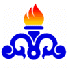 شركت مجتمع گاز پارس جنوبيگزارش شناختمناقصه شماره 784/96عنوان مناقصه : راهبري خودروهاي سبك، نيمه سنگين و سنگين و تامين و اجاره وسائط نقليهسبك بنزيني و ديزلي با راننده ستاد شركت مجتمع گاز پارس جنوبي            مشخصات پروژه:1)عنوان مشخصات كلي ،اهداف كلي و كمي پروژه: موضوع پيمان عبارتست از : راهبري خودروهاي سبك، نيمه سنگين و سنگين و تامين و اجاره وسائط نقليه سبك بنزيني سواري و وانت بنزيني و ديزلي12ساعته با راننده شامل: سوزوكي گراند ويتارا،  سمند ال. ايكس و پژو 405 GLX  داراي سيستم ترمز ضد قفل (ABS) و كيسه هوا، وانت پيكاپ دو كابين، وانت دو كابين مزدا بنزيني بي2000 آي مجهز به كولر و وانت ديزلي ايسوزو 6 تن مجهز به كولر جهت رفع نيازهاي عملياتي، تعميراتي، سرپرستي، جابجائي و انتقال مديران،كاركنان و ميهمانان شرکت مجتمع گاز پارس جنوبي واقع در استان بوشهر ـ بندر عسلويه ـ منطقه ويژه اقتصادي انرژي پارس که پيمانکار موظف به انجام خدمات ذكر شده مي‌باشد.2) سازمان كارفرمائي:شركت مجتمع گاز پارس جنوبي بعنوان كارفرما مي باشد و  مديريت عمليات به عنوان نماينده اصلي كارفرما و رئيس اداره حمل و نقل  بعنوان  دستگاه نظارت در اين پيمان مي باشد.3 ) چارت سازماني مورد نيازاجراي خدمات :  بر اساس شرح خدمات 164 نفر برآورد مي گردد. 4)برنامه زماني كلي اوليه(متناسب با تعهدات موضوع مناقصه):مدت پيمان 2 سال شمسي است. 5)اطلاعات تامين مالي پروژه:از بودجه هاي جاري اداره حمل و نقل تامين مي‌گردد كه بر اساس كار انجام شده و مورد تاييد دستگاه نظارت مبلغ قرارداد آتي به پيمانكار پرداخت خواهد شد.6) اسناد فني و اطلاعاتي كه وضعيت پروژه را براي مناقصه گر از نظر شرائط كار تبيين نمايد:الف )نياز به اسناد فني نمي باشد.ب) وظائف پيمانكار بصورت كامل در شرح پيمان قيد گرديده شده است. 7) برنامه تداركاتي پروژه (تداركات داخلي و خارجي)، حسب مورد:تامين خودروهاي سواري و وانت بنزيني و ديزلي به شرح جدول ذيل :تامين موردي خودروها حسب نياز كارفرما و مطابق جداول مندرج در شرح كارراهبري خودروهاي سبك، آمبولانس ها، كاميونت كفي دار، ليفتراك و جرثقيل بشرح ذيل : راهبري خدمات بهياري و راهبر آمبولانس (روزكار و شبكار)راهبري خودروهاي سبك تويوتا (روزكار و شبكار)راهبري كاميونهاي كشنده حمل گوگرد داراي گواهينامه پايه يك (روزكار و شبكار)راهبري كاميونت ايسوزو بالابر با گواهينامه پايه دو و ويژه بالابر (روزكار و شبكار)راهبري كاميونت ايسوزو كفي بغلدار با گواهينامه پايه دو (روزكار و شبكار)راهبري لودر با گواهينامه پايه يك و ويژه (روزكار و شبكار)راهبري ليفتراك با گواهينامه ويژه (روزكار و شبكار)راهبري جرثقيل 10 تن با گواهينامه پايه يك و ويژه (روزكار و شبكار)راهبري تانكر آب با گواهينامه پايه يك (روزكار و شبكار)راهبري لجن كش با گواهينامه پايه يك (روزكار و شبكار)انجام خدمات سرويسكاريانجام خدمات مربوط به لجن كش (روزكار و شبكار)انجام خدمات تخليه و بارگيري گوگرد (روزكار و شبكار)انجام خدمات سرپرستي رانندگان سبك، سنگين و كاميونهاي حمل گوگرد8 ) قوانين خاص و مقررات اختصاصي پروژه (نظير بيمه يا الزامات ايمني و زيست محيطي خاص)قوانين بيمه و تامين اجتماعي .قوانين مربوط به وزارت دارائي و اقتصادي و قوانين مربوط به مالياتها.قوانين مربوط به مناطق ويژه اقتصادي.بيمه هاي مسئوليت و مدني پرسنل مندرج در شرح كار.الزامات ايمني مطابق با مقررات و دستورالعمل هاي جاري HSE  در مجتمع.  دستورالعمل ايمني، بهداشت و محيط زيست  پيمانكاران  مجتمع گاز پارس جنوبي و شركت ملي گاز ايران.مجموعه راهنماهای بهداشت امور HSE شرکت ملی گاز ايران.رعايت مسايل ايمني و استفاده از وسايل حفاظت فردی قيد شده در جدول مربوطه.رعايت ملاحظات زيست محيطي براساس اصل پنجاهم قانون اساسي جمهوري اسلامي ايران و بند ج ماده 104 قانون برنامه سوم توسعه اقتصادي، اجتماعي و فرهنگي جمهوري اسلامي ايران .شرح مقادير تعدادواحدسمند lx يا پژوGLX  405 در اختيار با راننده63دستگاهپيكاب دو كابين با راننده3دستگاهوانت مزدا دو كابين بي 2000 راننده3دستگاهسوزوكي گراند ويتارا يا توسان 12 ساعته با راننده5دستگاهوانت ديزل ايسوزو 6 تن با راننده2دستگاه